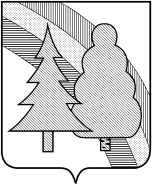 CОВЕТ  НАРОДНЫХ  ДЕПУТАТОВзакрытого  административно-территориального образования г.Радужный Владимирской областиР  Е  Ш  Е  Н  И  Е31.05.2021г.									     № 10/46О внесении изменений в решение Совета народных депутатов ЗАТО г.Радужный Владимирской области от 14.12.2020 № 8/54 «Об утверждении бюджета ЗАТО г. Радужный Владимирской области на 2021 год и на плановый период 2022 и 2023 годов»В целях реализации полномочий органов местного самоуправления, предусмотренных Федеральным законом от 06.10.2003 № 131-ФЗ «Об общих принципах организации местного самоуправления в Российской Федерации» (с изменениями) и Бюджетным кодексом Российской Федерации, рассмотрев обращение главы города ЗАТО г. Радужный Владимирской области от 26.05.2021г. № 01-11-2547 о необходимости внесения изменений в решение Совета народных депутатов ЗАТО г. Радужный Владимирской области от 14.12.2020 № 8/54 «Об утверждении бюджета ЗАТО г. Радужный Владимирской области на 2021 год и на плановый период 2022 и 2023 годов», руководствуясь статьей 25 Устава муниципального образования ЗАТО г. Радужный Владимирской области, Совет народных депутатов ЗАТО г. Радужный Владимирской областиР Е Ш И Л:1. Внести в решение Совета народных депутатов ЗАТО г. Радужный Владимирской области от 14.12.2020 № 8/54 «Об утверждении бюджета ЗАТО г. Радужный Владимирской области на 2021 год и на плановый период 2022 и 2023 годов» следующие изменения:1.1. В подпункте 1 пункта 1 цифры «670 561,14» и «517 184,50» заменить цифрами «677 285,20» и «522 339,10» соответственно;1.2. В подпункте 2 пункта 1 цифры «726 533,92» заменить цифрами «733 257,98»;1.3. В пункте 10 цифры «53 534,09» заменить цифрами «56 722,53»;2. Приложения № 1, № 2, № 5, № 6, № 7, № 8, № 9,№ 11 изложить в новой редакции.3. Настоящее решение вступает в силу со дня его официального опубликования в информационном бюллетене администрации ЗАТО г. Радужный Владимирской области «Радуга-информ».Рассылка:СНДАдминистрация ФУУОМКУ ККиСКУМИМКУ ГКМХМКУ УАЗМКУ ДорожникМКУ ГОиЧССМИЗаместитель главы администрации  города по финансам и экономике, начальник  финансового управления					О.М.ГоршковаИ.о.заведующего юридическим отделом 					Т.С.ИсаеваадминистрацииРеферент, юрист Совета народных депутатов ЗАТО г.Радужный								В.Н.ШумМ.Л. Семенович, 3-41-07Глава городаПредседатель Совета народных депутатов_____________ А.В. Колгашкин______________________ С.А. Найдухов